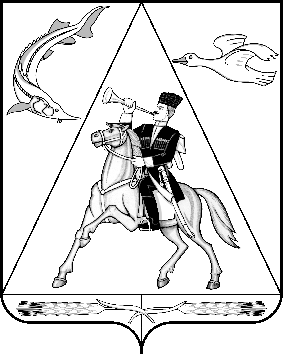 П О С Т А Н О В Л Е Н И ЕАДМИНИСТРАЦИИ ПРИМОРСКО-АХТАРСКОГО ГОРОДСКОГО ПОСЕЛЕНИЯ ПРИМОРСКО-АХТАРСКОГО РАЙОНАот ________________                                                                                    № ______г. Приморско-АхтарскПРОЕКТ	В соответствии с Федеральным законом от 6 октября 2003 года № 131-ФЗ «Об общих принципах организации органов местного самоуправления в Российской Федерации» и постановлением администрации Приморско-Ахтарского городского поселения Приморско-Ахтарского района                                             от 30 июня 2014 года № 1004 «Об утверждении Порядка принятия решения о разработке, формировании, реализации и оценки эффективности реализации муниципальных программ Приморско-Ахтарского городского поселения Приморско-Ахтарского района» администрация Приморско-Ахтарского городского поселения Приморско-Ахтарского района п о с т а н о в л я е т:1. Внести изменения в постановление администрации Приморско-Ахтарского городского поселения Приморско-Ахтарского района                                                                    от 13 октября 2020 года № 1164 «Об утверждении муниципальной программы «Благоустроенный город на 2021-2023 годы», изложив приложение № 2 к муниципальной программе в новой редакции (приложение).2. Отделу по социальным вопросам администрации Приморско-Ахтарского городского поселения Приморско-Ахтарского района
(Проскурина) опубликовать настоящее постановление в периодическом 
печатном издании газете «Приазовье», опубликовать на сайте в 
информационно-телекоммуникационной сети «Интернет», зарегистрированном в качестве средства массовой информации - «Азовские зори»                                   www. azovskiezori.ru и разместить в сети «Интернет» на официальном сайте администрации Приморско-Ахтарского городского поселения Приморско-Ахтарского района http://prim-ahtarsk.ru. 3. Постановление вступает в силу со дня его официального опубликования.Глава Приморско-Ахтарскогогородского поселенияПриморско-Ахтарского района                                                               А.В. СошинПЕРЕЧЕНЬ ОСНОВНЫХ МЕРОПРИЯТИЙ МУНИЦИПАЛЬНОЙ ПРОГРАММЫ«Благоустроенный город на 2021-2023 годы»  ».Начальник отдела ЖКХ администрации Приморско-Ахтарского городского поселения Приморско-Ахтарского района                                                                                                           В.С. МальцевО внесении изменений в постановление администрацииПриморско-Ахтарского городского поселенияПриморско-Ахтарского района от 13 октября 2020 года № 1164 «Об утверждении муниципальной программы«Благоустроенный город на 2021-2023 годы»ПРИЛОЖЕНИЕк постановлению администрацииПриморско-Ахтарскогогородского поселения Приморско-Ахтарского районаот ______________ № _______«ПРИЛОЖЕНИЕ № 2к муниципальной программе «Благоустроенный город на 2021-2023 годы»№п/пНаименование мероприятияИсточники финансированияОбъем финансиро-вания, всего(тыс. руб.)В том числе по годамВ том числе по годамВ том числе по годамНепосредственный результат реализации мероприятияУчастник муниципальной программы№п/пНаименование мероприятияИсточники финансированияОбъем финансиро-вания, всего(тыс. руб.)2021 год2022 год2023 годНепосредственный результат реализации мероприятия1234567891.Основное мероприятие № 1Благоустройство мест массового отдыха и территории городского поселениявсего6 388,45 286,0551,2551,2Благоприятные условия для отдыха гражданАдминистрация Приморско-Ахтарского городского поселенияПриморско-Ахтарского районаАдминистрация Приморско-Ахтарского городского поселенияПриморско-Ахтарского районаАдминистрация Приморско-Ахтарского городского поселенияПриморско-Ахтарского района1.Основное мероприятие № 1Благоустройство мест массового отдыха и территории городского поселенияместный бюджет6 388,45 286,0551,2551,2Благоприятные условия для отдыха гражданАдминистрация Приморско-Ахтарского городского поселенияПриморско-Ахтарского районаАдминистрация Приморско-Ахтарского городского поселенияПриморско-Ахтарского районаАдминистрация Приморско-Ахтарского городского поселенияПриморско-Ахтарского района1.1Оплата газоснабжения мемориал «Братский»всего375,4124,8125,3125,3Обеспечение газоснабжениямемориалов «Братские могилы» и «Братский»Администрация Приморско-Ахтарского городского поселенияПриморско-Ахтарского районаАдминистрация Приморско-Ахтарского городского поселенияПриморско-Ахтарского районаАдминистрация Приморско-Ахтарского городского поселенияПриморско-Ахтарского района1.1Оплата газоснабжения мемориал «Братский»местный бюджет375,4124,8125,3125,3Обеспечение газоснабжениямемориалов «Братские могилы» и «Братский»Администрация Приморско-Ахтарского городского поселенияПриморско-Ахтарского районаАдминистрация Приморско-Ахтарского городского поселенияПриморско-Ахтарского районаАдминистрация Приморско-Ахтарского городского поселенияПриморско-Ахтарского района1.2Техническое и аварийно-диспетчерское обслуживание сетей газопотребления мемориал «Братские могилы» х. Садкивсего5,60,02,82,8Обеспечение газоснабжениямемориалов «Братские могилы» и «Братский»Администрация Приморско-Ахтарского городского поселенияПриморско-Ахтарского районаАдминистрация Приморско-Ахтарского городского поселенияПриморско-Ахтарского районаАдминистрация Приморско-Ахтарского городского поселенияПриморско-Ахтарского района1.2Техническое и аварийно-диспетчерское обслуживание сетей газопотребления мемориал «Братские могилы» х. Садкиместный бюджет5,60,02,82,8Обеспечение газоснабжениямемориалов «Братские могилы» и «Братский»Администрация Приморско-Ахтарского городского поселенияПриморско-Ахтарского районаАдминистрация Приморско-Ахтарского городского поселенияПриморско-Ахтарского районаАдминистрация Приморско-Ахтарского городского поселенияПриморско-Ахтарского района1.3Техническое и аварийно-диспетчерское обслуживание сети газопотребления мемориал «Братский» г. Приморско-Ахтарсквсего8,40,04,24,2Обеспечение газоснабжениямемориалов «Братские могилы» и «Братский»Администрация Приморско-Ахтарского городского поселенияПриморско-Ахтарского районаАдминистрация Приморско-Ахтарского городского поселенияПриморско-Ахтарского районаАдминистрация Приморско-Ахтарского городского поселенияПриморско-Ахтарского района1.3Техническое и аварийно-диспетчерское обслуживание сети газопотребления мемориал «Братский» г. Приморско-Ахтарскместный бюджет 8,40,04,24,2Обеспечение газоснабжениямемориалов «Братские могилы» и «Братский»Администрация Приморско-Ахтарского городского поселенияПриморско-Ахтарского районаАдминистрация Приморско-Ахтарского городского поселенияПриморско-Ахтарского районаАдминистрация Приморско-Ахтарского городского поселенияПриморско-Ахтарского района1.4Окраска ограждений и стоек освещения на ул. Набережнойвсего450,3150,1150,1150,1Создание привлекательного видаобщественных территорийАдминистрация Приморско-Ахтарского городского поселенияПриморско-Ахтарского районаАдминистрация Приморско-Ахтарского городского поселенияПриморско-Ахтарского районаАдминистрация Приморско-Ахтарского городского поселенияПриморско-Ахтарского района1.4Окраска ограждений и стоек освещения на ул. Набережнойместный бюджет450,3150,1150,1150,1Создание привлекательного видаобщественных территорийАдминистрация Приморско-Ахтарского городского поселенияПриморско-Ахтарского районаАдминистрация Приморско-Ахтарского городского поселенияПриморско-Ахтарского районаАдминистрация Приморско-Ахтарского городского поселенияПриморско-Ахтарского района1.5Грейдирование пляжных зон всего450,3150,1150,1150,1Благоустройство городских пляжейАдминистрация Приморско-Ахтарского городского поселенияПриморско-Ахтарского районаАдминистрация Приморско-Ахтарского городского поселенияПриморско-Ахтарского районаАдминистрация Приморско-Ахтарского городского поселенияПриморско-Ахтарского района1.5Грейдирование пляжных зон местный бюджет450,3150,1150,1150,1Благоустройство городских пляжейАдминистрация Приморско-Ахтарского городского поселенияПриморско-Ахтарского районаАдминистрация Приморско-Ахтарского городского поселенияПриморско-Ахтарского районаАдминистрация Приморско-Ахтарского городского поселенияПриморско-Ахтарского района1.6Поставка урнвсего207,3207,30,00,0Благоустройство общественных территорийАдминистрация Приморско-Ахтарского городского поселенияПриморско-Ахтарского районаАдминистрация Приморско-Ахтарского городского поселенияПриморско-Ахтарского районаАдминистрация Приморско-Ахтарского городского поселенияПриморско-Ахтарского района1.6Поставка урнместный бюджет207,3207,30,00,0Благоустройство общественных территорийАдминистрация Приморско-Ахтарского городского поселенияПриморско-Ахтарского районаАдминистрация Приморско-Ахтарского городского поселенияПриморско-Ахтарского районаАдминистрация Приморско-Ахтарского городского поселенияПриморско-Ахтарского района1.7Поставка вазоноввсего167,6167,60,00,0Благоустройство общественных территорийАдминистрация Приморско-Ахтарского городского поселенияПриморско-Ахтарского районаАдминистрация Приморско-Ахтарского городского поселенияПриморско-Ахтарского районаАдминистрация Приморско-Ахтарского городского поселенияПриморско-Ахтарского района1.7Поставка вазоновместныйбюджет167,6167,60,00,0Благоустройство общественных территорийАдминистрация Приморско-Ахтарского городского поселенияПриморско-Ахтарского районаАдминистрация Приморско-Ахтарского городского поселенияПриморско-Ахтарского районаАдминистрация Приморско-Ахтарского городского поселенияПриморско-Ахтарского района1.8Поставка пляжных навесоввсего586,0586,0 0,00,0Благоустройство пляжных зонАдминистрация Приморско-Ахтарского городского поселенияПриморско-Ахтарского районаАдминистрация Приморско-Ахтарского городского поселенияПриморско-Ахтарского районаАдминистрация Приморско-Ахтарского городского поселенияПриморско-Ахтарского района1.8Поставка пляжных навесовместныйбюджет586,0586,00,00,0Благоустройство пляжных зонАдминистрация Приморско-Ахтарского городского поселенияПриморско-Ахтарского районаАдминистрация Приморско-Ахтарского городского поселенияПриморско-Ахтарского районаАдминистрация Приморско-Ахтарского городского поселенияПриморско-Ахтарского района1.9Поставка пляжных раздевалоквсего255,0255,00,00,0Благоустройство пляжных зонАдминистрация Приморско-Ахтарского городского поселенияПриморско-Ахтарского районаАдминистрация Приморско-Ахтарского городского поселенияПриморско-Ахтарского районаАдминистрация Приморско-Ахтарского городского поселенияПриморско-Ахтарского района1.9Поставка пляжных раздевалокместныйбюджет255,0255,00,00,0Благоустройство пляжных зонАдминистрация Приморско-Ахтарского городского поселенияПриморско-Ахтарского районаАдминистрация Приморско-Ахтарского городского поселенияПриморско-Ахтарского районаАдминистрация Приморско-Ахтарского городского поселенияПриморско-Ахтарского района1.10Проведение акарицидной обработкивсего190,854,8 68,068,0Создание безопасных условий для жителей г. Приморско-АхтарскаАдминистрация Приморско-Ахтарского городского поселенияПриморско-Ахтарского районаАдминистрация Приморско-Ахтарского городского поселенияПриморско-Ахтарского районаАдминистрация Приморско-Ахтарского городского поселенияПриморско-Ахтарского района1.10Проведение акарицидной обработкиместныйбюджет190,854,868,068,0Создание безопасных условий для жителей г. Приморско-АхтарскаАдминистрация Приморско-Ахтарского городского поселенияПриморско-Ахтарского районаАдминистрация Приморско-Ахтарского городского поселенияПриморско-Ахтарского районаАдминистрация Приморско-Ахтарского городского поселенияПриморско-Ахтарского района1.11Ремонт декоративной подсветки в г. Приморско-Ахтарске по ул. 50 лет Октябрявсего93,893,80,00,0Создание привлекательного видаобщественных территорийАдминистрация Приморско-Ахтарского городского поселенияПриморско-Ахтарского районаАдминистрация Приморско-Ахтарского городского поселенияПриморско-Ахтарского районаАдминистрация Приморско-Ахтарского городского поселенияПриморско-Ахтарского района1.11Ремонт декоративной подсветки в г. Приморско-Ахтарске по ул. 50 лет Октябряместный бюджет93,893,80,00,0Создание привлекательного видаобщественных территорийАдминистрация Приморско-Ахтарского городского поселенияПриморско-Ахтарского районаАдминистрация Приморско-Ахтарского городского поселенияПриморско-Ахтарского районаАдминистрация Приморско-Ахтарского городского поселенияПриморско-Ахтарского района1.12Установка флагов с последующим демонтажомвсего101,40,0 50,750,7Создание привлекательного видаобщественных территорийАдминистрация Приморско-Ахтарского городского поселенияПриморско-Ахтарского районаАдминистрация Приморско-Ахтарского городского поселенияПриморско-Ахтарского районаАдминистрация Приморско-Ахтарского городского поселенияПриморско-Ахтарского района1.12Установка флагов с последующим демонтажомместный бюджет101,40,050,750,7Создание привлекательного видаобщественных территорийАдминистрация Приморско-Ахтарского городского поселенияПриморско-Ахтарского районаАдминистрация Приморско-Ахтарского городского поселенияПриморско-Ахтарского районаАдминистрация Приморско-Ахтарского городского поселенияПриморско-Ахтарского района1.13Оказание услуги связи по предоставлению беспроводного доступа к сети «Интернет»всего600,0600,00,00,0Создание комфортных условий для отдыха жителей  г. Приморско-АхтарскаАдминистрация Приморско-Ахтарского городского поселенияПриморско-Ахтарского районаАдминистрация Приморско-Ахтарского городского поселенияПриморско-Ахтарского районаАдминистрация Приморско-Ахтарского городского поселенияПриморско-Ахтарского района1.13Оказание услуги связи по предоставлению беспроводного доступа к сети «Интернет»местный бюджет600,0600,00,00,0Создание комфортных условий для отдыха жителей  г. Приморско-АхтарскаАдминистрация Приморско-Ахтарского городского поселенияПриморско-Ахтарского районаАдминистрация Приморско-Ахтарского городского поселенияПриморско-Ахтарского районаАдминистрация Приморско-Ахтарского городского поселенияПриморско-Ахтарского района1.14Устройство пляжных душевых кабин всего427,1427,1 0,00,0Благоустройство пляжных зонАдминистрация Приморско-Ахтарского городского поселенияПриморско-Ахтарского районаАдминистрация Приморско-Ахтарского городского поселенияПриморско-Ахтарского районаАдминистрация Приморско-Ахтарского городского поселенияПриморско-Ахтарского района1.14Устройство пляжных душевых кабин местный бюджет427,1427,10,00,0Благоустройство пляжных зонАдминистрация Приморско-Ахтарского городского поселенияПриморско-Ахтарского районаАдминистрация Приморско-Ахтарского городского поселенияПриморско-Ахтарского районаАдминистрация Приморско-Ахтарского городского поселенияПриморско-Ахтарского района1.15Дезинфекция пляжного оборудования и туалетных кабинвсего270,0270,00,00,0Создание комфортных и безопасных условий для отдыхающих при посещении городских пляжейАдминистрация Приморско-Ахтарского городского поселенияПриморско-Ахтарского районаАдминистрация Приморско-Ахтарского городского поселенияПриморско-Ахтарского районаАдминистрация Приморско-Ахтарского городского поселенияПриморско-Ахтарского района1.15Дезинфекция пляжного оборудования и туалетных кабинместный бюджет270,0270,00,00,0Создание комфортных и безопасных условий для отдыхающих при посещении городских пляжейАдминистрация Приморско-Ахтарского городского поселенияПриморско-Ахтарского районаАдминистрация Приморско-Ахтарского городского поселенияПриморско-Ахтарского районаАдминистрация Приморско-Ахтарского городского поселенияПриморско-Ахтарского района1.16Проведение дезинсекции общественных территорийвсего39,439,4 0,00,0Создание комфортных условий для отдыха жителей  г. Приморско-АхтарскаАдминистрация Приморско-Ахтарского городского поселенияПриморско-Ахтарского районаАдминистрация Приморско-Ахтарского городского поселенияПриморско-Ахтарского районаАдминистрация Приморско-Ахтарского городского поселенияПриморско-Ахтарского района1.16Проведение дезинсекции общественных территорийместныйбюджет39,439,40,00,0Создание комфортных условий для отдыха жителей  г. Приморско-АхтарскаАдминистрация Приморско-Ахтарского городского поселенияПриморско-Ахтарского районаАдминистрация Приморско-Ахтарского городского поселенияПриморско-Ахтарского районаАдминистрация Приморско-Ахтарского городского поселенияПриморско-Ахтарского района1.17Поставка туалетного модулявсего1 436,51 436,50,00,0Создание комфортных условий для отдыха жителей и гостей г. Приморско-АхтарскаАдминистрация Приморско-Ахтарского городского поселенияПриморско-Ахтарского районаАдминистрация Приморско-Ахтарского городского поселенияПриморско-Ахтарского районаАдминистрация Приморско-Ахтарского городского поселенияПриморско-Ахтарского района1.17Поставка туалетного модуляместныйбюджет1 436,51 436,50,00,0Создание комфортных условий для отдыха жителей и гостей г. Приморско-АхтарскаАдминистрация Приморско-Ахтарского городского поселенияПриморско-Ахтарского районаАдминистрация Приморско-Ахтарского городского поселенияПриморско-Ахтарского районаАдминистрация Приморско-Ахтарского городского поселенияПриморско-Ахтарского района1.18Установка Новогодней еливсего250,2250,20,00,0Создание привлекательного вида1.18Установка Новогодней елиместныйбюджет250,2250,20,00,0Создание привлекательного вида1.19Установка урнвсего120,4120,40,00,0Благоприятные условия для отдыха граждан1.19Установка урнместныйбюджет120,4120,40,00,0Благоприятные условия для отдыха граждан1.20Поставка скамеек парковыхвсего352,9352,90,00,0Благоприятные условия для отдыха граждан1.20Поставка скамеек парковыхместныйбюджет352,9352,90,00,0Благоприятные условия для отдыха граждан2.Основное мероприятие № 2Ремонт и содержание улично-дорожной сетивсего35 980,614 643,810 668,410 668,4Безопасные условия для движения транспорта и пешеходов Администрация Приморско-Ахтарского городского поселенияПриморско-Ахтарского района2.Основное мероприятие № 2Ремонт и содержание улично-дорожной сетиместный бюджет35 980,614 643,810 668,410 668,4Безопасные условия для движения транспорта и пешеходов Администрация Приморско-Ахтарского городского поселенияПриморско-Ахтарского района2.1Ямочный ремонтвсего3000,31000,11000,11000,1Безопасные условия для движения транспорта и пешеходов Администрация Приморско-Ахтарского городского поселенияПриморско-Ахтарского района2.1Ямочный ремонтместный бюджет3000,31000,11000,11000,1Безопасные условия для движения транспорта и пешеходов Администрация Приморско-Ахтарского городского поселенияПриморско-Ахтарского района2.2Расчистка проезжей части от снегавсего2 116,2676,2720,0720,0Безопасные условия для движения транспорта и пешеходов Администрация Приморско-Ахтарского городского поселенияПриморско-Ахтарского района2.2Расчистка проезжей части от снегаместный бюджет2 116,2676,2720,0720,0Безопасные условия для движения транспорта и пешеходов Администрация Приморско-Ахтарского городского поселенияПриморско-Ахтарского района2.3Уборка тротуаров, улиц и дорогвсего11 100,03 700,03 700,03 700,0Безопасные условия для движения транспорта и пешеходов Администрация Приморско-Ахтарского городского поселенияПриморско-Ахтарского района2.3Уборка тротуаров, улиц и дорогместный бюджет11 100,03 700,03 700,03 700,0Безопасные условия для движения транспорта и пешеходов Администрация Приморско-Ахтарского городского поселенияПриморско-Ахтарского района2.4Окашивание обочин всего4 786,61 290,21 748,21 748,2Безопасные условия для движения транспорта и пешеходов Администрация Приморско-Ахтарского городского поселенияПриморско-Ахтарского района2.4Окашивание обочин местный бюджет4 786,61 290,21 748,21 748,2Безопасные условия для движения транспорта и пешеходов Администрация Приморско-Ахтарского городского поселенияПриморско-Ахтарского района2.5Грейдирование дорогвсего9 950,23 950,03 000,13 000,1Безопасные условия для движения транспорта и пешеходов Администрация Приморско-Ахтарского городского поселенияПриморско-Ахтарского района2.5Грейдирование дорогместный бюджет9 950,23950,03 000,13 000,1Безопасные условия для движения транспорта и пешеходов Администрация Приморско-Ахтарского городского поселенияПриморско-Ахтарского района2.6Приготовление песко-соляной смесивсего2 098,01 098,0500,0500,0Безопасные условия для движения транспорта и пешеходов Администрация Приморско-Ахтарского городского поселенияПриморско-Ахтарского района2.6Приготовление песко-соляной смесиместныйбюджет2 098,01 098,0500,0500,0Безопасные условия для движения транспорта и пешеходов Администрация Приморско-Ахтарского городского поселенияПриморско-Ахтарского района2.7Текущий ремонт тротуаров всего1 706,31 706,30,00,02.7Текущий ремонт тротуаров местныйбюджет1 706,31 706,30,00,02.8Устройство дренажных колодцев всего623,2623,20,00,02.8Устройство дренажных колодцев местныйбюджет623,2623,20,00,02.9Замена люковвсего599,8599,80,00,02.9Замена люковместныйбюджет599,8599,80,00,03.Основное мероприятие № 3 Ремонт и обслуживание сетей наружного освещениявсего23 207,48 788,67 209,47 209,4Качественное освещениетерриторииПриморско-Ахтарского городского поселенияАдминистрация Приморско-Ахтарского городского поселенияПриморско-Ахтарского района3.Основное мероприятие № 3 Ремонт и обслуживание сетей наружного освещенияместный бюджет23 207,48 788,67 209,47 209,4Качественное освещениетерриторииПриморско-Ахтарского городского поселенияАдминистрация Приморско-Ахтарского городского поселенияПриморско-Ахтарского района3.1Обслуживание сетей наружного освещениявсего2 730,0910,0910,0910,0Качественное освещениетерриторииПриморско-Ахтарского городского поселенияАдминистрация Приморско-Ахтарского городского поселенияПриморско-Ахтарского района3.1Обслуживание сетей наружного освещенияместный бюджет2 730,0910,0910,0910,0Качественное освещениетерриторииПриморско-Ахтарского городского поселенияАдминистрация Приморско-Ахтарского городского поселенияПриморско-Ахтарского района3.2Текущий ремонт сети уличного освещениявсего2 100,3700,1700,1700,1Качественное освещениетерриторииПриморско-Ахтарского городского поселенияАдминистрация Приморско-Ахтарского городского поселенияПриморско-Ахтарского района3.2Текущий ремонт сети уличного освещенияместный бюджет2 100,3700,1700,1700,1Качественное освещениетерриторииПриморско-Ахтарского городского поселенияАдминистрация Приморско-Ахтарского городского поселенияПриморско-Ахтарского района3.3Расходные материалы для текущего ремонта сети уличного освещениявсего461,3172,3144,5144,5Качественное освещениетерриторииПриморско-Ахтарского городского поселенияАдминистрация Приморско-Ахтарского городского поселенияПриморско-Ахтарского района3.3Расходные материалы для текущего ремонта сети уличного освещенияместный бюджет461,3172,3144,5144,5Качественное освещениетерриторииПриморско-Ахтарского городского поселенияАдминистрация Приморско-Ахтарского городского поселенияПриморско-Ахтарского района3.4Устройство уличного освещениявсего1 429,21 429,20,00,0Качественное освещениетерриторииПриморско-Ахтарского городского поселенияАдминистрация Приморско-Ахтарского городского поселенияПриморско-Ахтарского района3.4Устройство уличного освещенияместный бюджет1 429,21 429,20,00,0Качественное освещениетерриторииПриморско-Ахтарского городского поселенияАдминистрация Приморско-Ахтарского городского поселенияПриморско-Ахтарского района3.5Оплата за энергоснабже-ние объектов уличного освещениявсего16 364,45 454,85 454,85 454,8Качественное освещениетерриторииПриморско-Ахтарского городского поселенияАдминистрация Приморско-Ахтарского городского поселенияПриморско-Ахтарского района3.5Оплата за энергоснабже-ние объектов уличного освещенияместный бюджет16 364,45 454,85 454,85 454,8Качественное освещениетерриторииПриморско-Ахтарского городского поселенияАдминистрация Приморско-Ахтарского городского поселенияПриморско-Ахтарского района3.6Технологическое присоединение объектов электропотреблениявсего122,2122,20,00,03.6Технологическое присоединение объектов электропотребленияместный бюджет122,2122,20,00,04.Основное мероприятие № 4Озеленение территорийвсего35 077,013 402,610 837,210 837,2Благоустройство городских территорийАдминистрация Приморско-Ахтарского городского поселенияПриморско-Ахтарского района4.Основное мероприятие № 4Озеленение территорийместный бюджет35 077,013 402,610 837,210 837,2Благоустройство городских территорийАдминистрация Приморско-Ахтарского городского поселенияПриморско-Ахтарского района4.1Озеленение и уход за зеленными насаждениямивсего22 315,87 438,67 438,67 438,6Благоустройство городских территорийАдминистрация Приморско-Ахтарского городского поселенияПриморско-Ахтарского района4.1Озеленение и уход за зеленными насаждениямиместный бюджет22 315,87 438,67 438,67 438,6Благоустройство городских территорийАдминистрация Приморско-Ахтарского городского поселенияПриморско-Ахтарского района4.2Уборка скверов, парков, территорий всего7 200,02 400,02 400,02 400,0Благоустройство городских территорийАдминистрация Приморско-Ахтарского городского поселенияПриморско-Ахтарского района4.2Уборка скверов, парков, территорий местный бюджет7 200,02 400,02 400,02 400,0Благоустройство городских территорийАдминистрация Приморско-Ахтарского городского поселенияПриморско-Ахтарского района4.3Валка деревьеввсего775,8775,80,00,0Благоустройство городских территорийАдминистрация Приморско-Ахтарского городского поселенияПриморско-Ахтарского района4.3Валка деревьевместный бюджет775,8775,80,00,0Благоустройство городских территорийАдминистрация Приморско-Ахтарского городского поселенияПриморско-Ахтарского района4.4Уборка деревьев по ул. Кутузова в г. Приморско-Ахтарсквсего1 998,61 998,60,00,0Благоустройство городских территорийАдминистрация Приморско-Ахтарского городского поселенияПриморско-Ахтарского района4.4Уборка деревьев по ул. Кутузова в г. Приморско-Ахтарскместныйбюджет1 998,61 998,60,00,0Благоустройство городских территорийАдминистрация Приморско-Ахтарского городского поселенияПриморско-Ахтарского района4.5Содержание въездной зеленой зоны в г. Приморско-Ахтарсквсего1 997,20,0998,6998,6Благоустройство городских территорийАдминистрация Приморско-Ахтарского городского поселенияПриморско-Ахтарского района4.5Содержание въездной зеленой зоны в г. Приморско-Ахтарскместныйбюджет1 997,20,0998,6998,6Благоустройство городских территорийАдминистрация Приморско-Ахтарского городского поселенияПриморско-Ахтарского района4.6Компенсационное озеленениевсего265,4265,40,00,0Благоустройство городских территорийАдминистрация Приморско-Ахтарского городского поселенияПриморско-Ахтарского района4.6Компенсационное озеленениеместныйбюджет265,4265,40,00,0Благоустройство городских территорийАдминистрация Приморско-Ахтарского городского поселенияПриморско-Ахтарского района4.7Спил деревьеввсего524,2524,20,00,0Благоустройство городских территорийАдминистрация Приморско-Ахтарского городского поселенияПриморско-Ахтарского района4.7Спил деревьевместный бюджет524,2524,20,00,0Благоустройство городских территорийАдминистрация Приморско-Ахтарского городского поселенияПриморско-Ахтарского района5.Основное мероприятие № 5Организация и содержание мест захороненийвсего3 348,61 388,6980,0980,0Создание оптимальных условий для посещения и ухода за местами захороненийАдминистрация Приморско-Ахтарского городского поселенияПриморско-Ахтарского района5.Основное мероприятие № 5Организация и содержание мест захороненийместный бюджет3 348,61 388,6980,0980,0Создание оптимальных условий для посещения и ухода за местами захороненийАдминистрация Приморско-Ахтарского городского поселенияПриморско-Ахтарского района5.1Содержание мест захороненийвсего2 940,0980,0980,0980,0Создание оптимальных условий для посещения и ухода за местами захороненийАдминистрация Приморско-Ахтарского городского поселенияПриморско-Ахтарского района5.1Содержание мест захороненийместный бюджет2 940,0980,0980,0980,0Создание оптимальных условий для посещения и ухода за местами захороненийАдминистрация Приморско-Ахтарского городского поселенияПриморско-Ахтарского района5.2Грейдирование с подсыпкой проездоввсего408,6408,60,00,0Создание оптимальных условий для посещения и ухода за местами захороненийАдминистрация Приморско-Ахтарского городского поселенияПриморско-Ахтарского района5.2Грейдирование с подсыпкой проездовместный бюджет408,6408,60,00,0Создание оптимальных условий для посещения и ухода за местами захороненийАдминистрация Приморско-Ахтарского городского поселенияПриморско-Ахтарского района6.Основное мероприятие № 6  Благоустройство территорий детских игровых площадоквсего1 176,51 176,50,00,0Создание условий для отдыха жителей Приморско-Ахтарского городского поселенияАдминистрация Приморско-Ахтарского городского поселенияПриморско-Ахтарского района6.Основное мероприятие № 6  Благоустройство территорий детских игровых площадокместныйбюджет1 176,51 176,50,00,0Создание условий для отдыха жителей Приморско-Ахтарского городского поселенияАдминистрация Приморско-Ахтарского городского поселенияПриморско-Ахтарского района6.1Устройство детских игровых площадоквсего1 176,51 176,50,00,0Создание условий для отдыха жителей Приморско-Ахтарского городского поселенияАдминистрация Приморско-Ахтарского городского поселенияПриморско-Ахтарского района6.1Устройство детских игровых площадокместныйбюджет1 176,51 176,50,00,0Создание условий для отдыха жителей Приморско-Ахтарского городского поселенияАдминистрация Приморско-Ахтарского городского поселенияПриморско-Ахтарского района7.Основное мероприятие №7Система навигации и ориентирующей информациивсего351,5351,50,00,0Повышение комфортности проживания гражданАдминистрация Приморско-Ахтарского городского поселенияПриморско-Ахтарского района7.Основное мероприятие №7Система навигации и ориентирующей информацииместный бюджет351,5351,50,00,0Повышение комфортности проживания гражданАдминистрация Приморско-Ахтарского городского поселенияПриморско-Ахтарского района7.1Установка адресных табличек всего301,5301,50,00,0Повышение комфортности проживания гражданАдминистрация Приморско-Ахтарского городского поселенияПриморско-Ахтарского района7.1Установка адресных табличек местныйбюджет301,5301,50,00,0Повышение комфортности проживания гражданАдминистрация Приморско-Ахтарского городского поселенияПриморско-Ахтарского района7.2Установка табличек ориентирующей информациивсего50,050,00,00,0Повышение комфортности проживания гражданАдминистрация Приморско-Ахтарского городского поселенияПриморско-Ахтарского района7.2Установка табличек ориентирующей информацииместныйбюджет50,050,00,00,0Повышение комфортности проживания гражданАдминистрация Приморско-Ахтарского городского поселенияПриморско-Ахтарского района8.Основное мероприятие № 8 Организация площадок для сбора ТКОвсего2 371,52 371,50,00,0Благоустройство городских территорийАдминистрация Приморско-Ахтарского городского поселенияПриморско-Ахтарского района8.Основное мероприятие № 8 Организация площадок для сбора ТКОместный бюджет2 371,52 371,50,00,0Благоустройство городских территорийАдминистрация Приморско-Ахтарского городского поселенияПриморско-Ахтарского района8.1Устройство площадок для сбора ТКОвсего1 832,21 832,20,00,0Благоустройство городских территорийАдминистрация Приморско-Ахтарского городского поселенияПриморско-Ахтарского района8.1Устройство площадок для сбора ТКОместныйбюджет1 832,21 832,20,00,0Благоустройство городских территорийАдминистрация Приморско-Ахтарского городского поселенияПриморско-Ахтарского района8.2Уборка контейнерных площадоквсего308,7308,70,00,0Благоустройство городских территорийАдминистрация Приморско-Ахтарского городского поселенияПриморско-Ахтарского района8.2Уборка контейнерных площадокместный бюджет308,7308,70,00,0Благоустройство городских территорийАдминистрация Приморско-Ахтарского городского поселенияПриморско-Ахтарского района8.3Грейдирование территориивсего230,6230,60,00,0Благоустройство городских территорийАдминистрация Приморско-Ахтарского городского поселенияПриморско-Ахтарского района8.3Грейдирование территорииместный бюджет230,6230,60,00,0Благоустройство городских территорийАдминистрация Приморско-Ахтарского городского поселенияПриморско-Ахтарского района9.Основное мероприятие № 9 Организация мероприятий по обращению с животными без владельцев, обитающими на территории поселениявсего286,0286,00,00,0Сокращение численности животных без владельцевАдминистрация Приморско-Ахтарского городского поселенияПриморско-Ахтарского района9.Основное мероприятие № 9 Организация мероприятий по обращению с животными без владельцев, обитающими на территории поселенияместныйбюджет286,0286,00,00,0Сокращение численности животных без владельцевАдминистрация Приморско-Ахтарского городского поселенияПриморско-Ахтарского района9.1Отлов животных без владельцев и их содержаниевсего286,0286,00,00,0Сокращение численности животных без владельцевАдминистрация Приморско-Ахтарского городского поселенияПриморско-Ахтарского района9.1Отлов животных без владельцев и их содержаниеместныйбюджет286,0286,00,00,0Сокращение численности животных без владельцевАдминистрация Приморско-Ахтарского городского поселенияПриморско-Ахтарского района10.Основное мероприятие № 10Организация вывоза иных отходоввсего369,7369,70,00,0Ликвидация несанкционированных свалок на территории поселенияАдминистрация Приморско-Ахтарского городского поселенияПриморско-Ахтарского района10.Основное мероприятие № 10Организация вывоза иных отходовместныйбюджет369,7369,70,00,0Ликвидация несанкционированных свалок на территории поселенияАдминистрация Приморско-Ахтарского городского поселенияПриморско-Ахтарского района10.1Вывоз иных отходоввсего369,7369,70,00,0Ликвидация несанкционированных свалок на территории поселенияАдминистрация Приморско-Ахтарского городского поселенияПриморско-Ахтарского района10.1Вывоз иных отходовместныйбюджет369,7369,70,00,0Ликвидация несанкционированных свалок на территории поселенияАдминистрация Приморско-Ахтарского городского поселенияПриморско-Ахтарского районаИТОГОвсего108 557,248 064,830 246,230 246,2ИТОГОместный бюджет108 557,248 064,830 246,230 246,2